Опросный лист на разработку проекта автоматики для паровых котлов на  производительностью 2,5 – 25 т/чИнформация о клиенте.Технические условия.1. Тип котла___________________________________________________________2.	Тип топки________________________________________________________3.	Вид топлива______________________________________________________4.	Наличие и тип экономайзера, воздухоподогревателя____________________5.	Тип регуляторов (Минитерм - серийное. исп.)__________________________6.	Тип токовых датчиков (по выбору):6.1.	Метран (все датчики)______________________________________________6.2.	ДМЭР-МИ, ДМЭУ-МИ, ДДМ, ТНМ-Эт-8________________________________7.	Исполнение комплекта автоматики по способу регистрации параметров (по выбору):7.1.	Регистрация на самопишущем приборе (А 100,  РМТ – 49D)______________7.2.	Регистрация на электронном самописце (Термодат17, Термодат19):7.2.1.	С передачей данных на персональный компьютер_________________7.2.2.	Без передачи данных на персональный компьютер________________В соответствии со СНиП предусмотрена:для котла производительностью от 4 до 10 т/ч- регистрация уровня воды в барабане котла;- регистрации расхода пара на выходе котла;для котла производительностью 16, 25 т/ч- регистрация уровня воды в барабане котла;- регистрация расхода пара на выходе котла;- регистрация давления пара в барабане котла;Для котла производительностью 2,5т/ч регистрация не предусматривается.8. Необходимость частотного управления для дымососа и вентилятора_________9. Выполнение проекта привязки системы автоматизации и электросилового оборудования________________________________________________________________________________________________________________________________10. Дополнительные требования ______________________________________________________________________info@promgeneration.com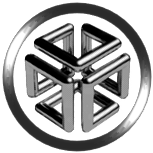 ГРУППА КОМПАНИЙ«ПРОМГЕНЕРАЦИЯ»Организация____________________________________________________Объект____________________________________________________Телефон____________________________________________________e-mail____________________________________________________Контактное лицо____________________________________________________